ЧЕРНІГІВСЬКА ОБЛАСНА ДЕРЖАВНА АДМІНІСТРАЦІЯДЕПАРТАМЕНТ ЕКОЛОГІЇ ТА ПРИРОДНИХ РЕСУРСІВСтан довкілляЧернігівської областіінформаційно-аналітичний огляд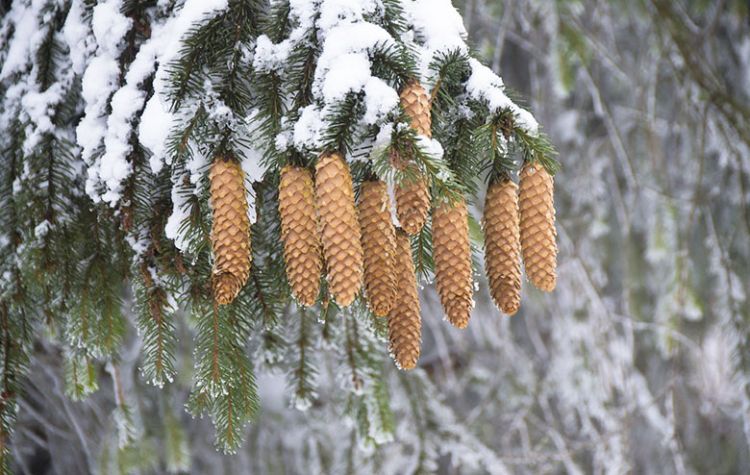 грудень 2022 рокуІнформаційно-аналітичний огляд підготовлений за інформацією, яка надійшла від суб’єктів моніторингу довкілля Чернігівської області відповідно до «Порядку інформаційної взаємодії суб'єктів моніторингу довкілля Чернігівської області», затвердженого протокольним рішенням №2 комісії з питань моніторингу довкілля Чернігівської області від 28 жовтня 2019 року.Інформацію надали Чернігівський обласний центр з гідрометеорології (далі - Чернігівський ЦГМ), Центральна геофізична обсерваторія імені Бориса Срезневського, Деснянське басейнове управління водних ресурсів (далі - Деснянське БУВР), КЕП «Чернігівська ТЕЦ» ТОВ фірма «ТЕХНОВА» та комунальні підприємства «Чернігівводоканал» Чернігівської міської ради, «Ніжинське управління водопровідно-каналізаційного господарства», «Прилукитепловодопостачання», водоканалізаційне господарство «Ічень» (далі - КП ВКГ «Ічень»).За інформацією Чернігівського ЦГМ у грудні переважала тепла та дуже тепла погода з частими опадами різної інтенсивності. Похолодання відмічалося 3-7, 14-15 та 19-20 грудня, коли  середньодобові температури повітря виявилися на 1-7º нижчими середніх багаторічних значень або близькими до них. Протягом місяця пройшли опади у вигляді снігу, мокрого снігу, дощу та мряки. В окремі дні відмічалось налипання мокрого снігу, утворення ожеледі, тумани, подекуди посилення вітру та на дорогах місцями зберігалась ожеледиця.Сніговий покрив протягом грудня на більшій частині території області зберігався протягом всього часу. На кінець місяця він залягав у північній частині області суцільним рівномірним шаром середньою висотою 1-12 см. У південній частині  області поля на ¾ звільнилися від снігу або він повністю зійшов з полів.Нижня межа промерзання ґрунту станом на 31 грудня знаходилась на глибині 1-7 см, місцями грунт відтанув зверху на 2-3 см. Льодяна кірка утворилася у північних та східних районах області. Її розповсюдженість 50%, товщина 8-20 мм.Середньомісячна температура повітря у грудні склала 0,9-1,9º морозу і була вищою за середні багаторічні значення на 1,1-1,7º. Максимальна температура повітря підвищувалась до 8-11º тепла. Мінімальна температура повітря знижувалась до 10-12º, на поверхні снігу на більшій частині території області до 14-20º. За повоєнний період спостережень подібним за температурним режимом грудень на більшій частині території області був у 1972, 2003, 2013 та 2020 роках.Кількість опадів за місяць дорівнювала 45-112 мм (104-222% від норми). Часом тумани, налипання мокрого снігу, ожеледь та на дорогах ожеледиця ускладнювали роботу енергетиків, зв'язківців, транспортників та комунальників.Озимі культури перебували у стані неглибокого зимового спокою і тепла та дуже тепла погода знижувала їх зимостійкість. Мінімальна температура ґрунту на глибині залягання вузла кущіння озимих на початку грудня знижувалась до 3-7º морозу і могла бути загрозливою для перезимівлі слаборозвинених з осені посівів.Протягом грудня на річках області спостерігались коливання рівнів води з добовою інтенсивністю 1-30 см, які були пов’язані з процесами льодоутворення та руйнування льодового покриву.На р. Десні  біля м. Чернігова рівень води за місяць в цілому підвищився на 75 см і на 8 годину 31 грудня становив 366 см над нулем поста. На річці спостерігався неповний льодостав 7 балів з закраїнами.Державною екологічною інспекцією у Чернігівській області, за період з січня по 24 лютого 2022 року було проведено 272 перевірки у сфері охорони навколишнього природного середовища, раціонального використання, відтворення і охорони природних ресурсів. За виявлені порушення притягнуто до адміністративної відповідальності 305 осіб, штрафні санкції становлять 64,685 тис.грн. Стягнуто штрафів на 81,940 тис. грн. 6 матеріалів передано до правоохоронних органів для встановлення осіб порушників. Загальна сума розрахованих збитків невстановленими особами становить 1829,217 тис.грн. На відшкодування збитків, завданих державі, пред’явлено 63 претензії на суму 409,126 тис.грн. Стягнуто 63 претензії на суму 3187,479 тис.грн. У сфері поводження з відходами та небезпечними хімічними речовинами за звітний період Державною екологічною інспекцією у Чернігівській області проведено 70 перевірок, за виявлені порушення притягнуто до адмінвідповідальності 91 особу на 16,609 тис.грн, стягнуто 24,310 тис.грн. Інформація щодо стихійних сміттєзвалищ відсутня. З введенням в Україні воєнного стану планові перевірки Інспекцією не проводились.Розділ 1. Стан атмосферного повітряМоніторинг забруднення атмосферного повітря в м. Чернігів у грудні здійснювався на двох стаціонарних постах за вмістом чотирьох основних домішок: завислих речовин, діоксиду сірки, оксиду вуглецю і діоксиду азоту.  Специфічні домішки – вісім важких металів визначались на ПСЗ №1 (вул. Всіхсвятська). У грудні Чернігівським ЦГМ відібрано 624 проби атмосферного повітря. Проби на вміст завислих речовин, діоксиду сірки, діоксиду азоту та важких металів були проаналізовані в лабораторіях Центральної геофізичної обсерваторії імені Бориса Срезневського. Вміст оксиду вуглецю визначався фахівцями Чернігівського ЦГМ на місці.Загальний рівень забруднення повітря у місті у грудні оцінювався, як низький.За даними спостережень перевищення середньодобових гранично допустимих концентрацій (ГДКс.д.) відмічалось лише з діоксиду азоту, середньомісячна концентрація якого становила  2,0 ГДКс.д.Середньомісячні концентрації інших шкідливих домішок, що визначались, складали: з діоксиду сірки та завислих речовин – 0,7 ГДКс.д.,  з оксиду вуглецю –  0,2 ГДКс.д.Максимальні концентрації становили: з діоксиду азоту – 0,8 ГДКм.р., з завислих речовин – 0,3 ГДКм.р., з оксиду вуглецю та діоксиду сірки – 0,1 ГДКм.р.Забрудненість повітря завислими речовинами та оксидом вуглецю була дещо вище на ПСЗ№1 (вул. Всіхсвятська), вміст інших домішок був однаковим на всіх постах. У порівнянні з листопадом вміст завислих речовин та оксиду вуглецю – дещо підвищився, діоксиду сірки – дещо знизився, діоксиду азоту - не змінився.У порівнянні з минулим роком вміст завислих речовин підвищився, вміст оксиду вуглецю – знизився, інших домішок – не змінився.На діаграмі зображено результати досліджень забруднення повітря у грудні місяці 2020, 2021 та 2022 років на першому пості спостереження.На діаграмі зображено результати досліджень забруднення повітря у грудні місяці 2020, 2021 та 2022 років на другому пості спостереження.Розділ 2.Стан поверхневих водДані гідрохімічних досліджень стану поверхневих вод Чернігівської області за грудень 2022 року надали: Чернігівський обласний центр з гідрометеорології (далі - Чернігівський ЦГМ), Центральна геофізична обсерваторія імені Бориса Срезневського, КЕП «Чернігівська ТЕЦ»  ТОВ фірма «ТЕХНОВА».  комунальні підприємства  «Чернігівводоканал» Чернігівської міської ради,          «Ніжинське управління водопровідно-каналізаційного господарства», «Прилукитепловодопостачання» та водоканалізаційне господарство «Ічень».У зв’язку з воєнним станом та бойовими діями, які відбуваються в цей період на прикордонних територіях з РФ та РБ в Чернігівській області Деснянським басейновим управлінням водних ресурсів відбір проб та виконання фізико-хімічних показників з транскордонних пунктів моніторингу з березня місяця не здійснюється. Проби з річок Мена, Десна, Білоус, Остер, Удай в грудні в кількості 6 проб доставлені на виконання специфічних та пріоритетних речовин до лабораторії Північного регіону м. Вишгород. Протоколи з результатами за листопад та грудень 2022 року на час підготування інформаційно-аналітичного огляду не надійшли. За програмою діагностичного   моніторингу   відбір  проб   води  на   річках   Десна - м. Чеpнігів,  Удай – м. Прилуки, Остер – смт Козелець і  аналіз першого дня за визначенням вмісту розчиненого кисню, біохімічного споживання кисню  за 5 діб (БСК5), кислотності (рН), температури води річок поводились Чернігівським ЦГМ та ЦГО 5, 13 та  26 грудня.Аналіз води за іншими фізико-хімічними показниками проводився в лабораторії спостережень за забрудненням поверхневих вод ЦГО. За даними спостережень  кисневий режим у річках області був задовільний і становив 8,00 – 12,96 мгО2/дм3.  У грудні підвищений вміст сполук  нітрогену  амонійного та нітрогену нітритного відмічено на  річках Удай – м. Прилуки (в обох створах) та Остер - смт Козелець. Концентрації були у межах 0,49 - 0,59 мгN/дм3 та 0,073 - 0,089 мгN/дм3 відповідно. Максимальні величини цих показників зафіксовані у  верхньому   створі м.  Прилуки  на р. Удай.    У воді р. Десна – м. Чернігів вміст   нітрогену    амонійного   був   на рівні  0,37 мгN/дм3,  нітрогену нітритного – 0,013 мгN/дм3.Діапазон сполук нітрогену нітратного становив 0,45 – 0,76 мгN/дм3. Максимальна концентрація спостерігалась у пункті р. Остер – смт Козелець.Показники хімічного споживання кисню (ХСК) змінювались від 33,0 мгО/дм3   до 58,70 мгО/дм3, БСК5 – від 2,15 мгО2/дм3  до 3,84 мгО2/дм3. Найбільших значень ці показники досягли у воді р. Удай – нижче м. Прилуки  і та у р. Остер – смт Козелець. Вміст сполук    фосфору загального був в інтервалі   від  0,164 мгР/дм3  (р. Десна –  м. Чернігів) до  2,327  мгР/дм3  (р. Остер – смт Козелець). За інформацією КП «Чернігівводоканал» Чернігівської міської ради хіміко-бактеріологічною лабораторією з контролю стічних вод підприємства за грудень проводилися дослідження води р. Десна в створах вище та нижче скиду з очисних споруд підприємства (в межах міста). Зафіксовано вміст розчиненого кисню на рівні 6,98-6,84 мгО2/дм³. В обох створах є перевищення вмісту заліза загального 4,0-4,8 ГДК та в створі нижче скиду перевищення БСК5 1,13 ГДК. Вміст інших забруднювальних речовин, що визначались, не перевищував значення гранично допустимих концентрацій для водойм рибогосподарського призначення.Лабораторією КЕП «Чернігівська ТЕЦ» ТОВ фірма «ТЕХНОВА» 20 грудня 2022 року проводилися дослідження води р. Десна в створах: підвідний канал, вище випуску №1 та нижче скидного каналу підприємства (в межах м. Чернігова). Зафіксовано вміст розчиненого кисню на рівні 9,52-9,43-9,50 мгО2/дм³. В створах вміст заліза загального становив 7,71-7,70-7,63 ГДК та БСК 5 (біохімічне споживання кисню за 5 діб) на рівні 1,20-1,30-1,20 відповідно створам. Вміст інших забруднювальних речовин, що визначались, не перевищував значення гранично допустимих концентрацій для водойм рибогосподарського призначення.р. Удай. Комунальним підприємством «Прилукитепловодопостачання» Прилуцької міської ради було досліджено в грудні місяці 2022 року на гідрохімію водойми вище та нижче скиду з очисних споруд підприємства (м. Прилуки Прилуцького району). Вміст розчиненого кисню становив 6,52-6,44 мгО2/дм³. В обох створах на протязі вказаного часу зафіксовано перевищення вмісту заліза загального 3,0-2,8 ГДК. Вміст інших забруднювальних речовин, що визначались, не перевищував значення гранично допустимих концентрацій для водойм рибогосподарського призначення. р. Білоус. Хіміко-бактеріологічною лабораторією з контролю стічних вод КП «Чернігівводоканал» Чернігівської міської ради в грудні 2022 року досліджувалися гідрохімічні показники поверхневих вод у створах вище та нижче скиду з очисних споруд підприємства. Вміст розчиненого кисню за даний період в створах становив 6,94-6,82 мгО2/дм³. Зафіксовано перевищення в обох створах вмісту заліза загального на рівні 4,2-5,0 ГДК. У створі нижче скиду зафіксовано вміст БСК5 на рівні – 1,07 ГДК та нітритів – 1,25 ГДК. Вміст інших забруднювальних речовин, що визначались, не перевищував значення гранично допустимих концентрацій для водойм рибогосподарського призначення.р. Іченька. Комунальним підприємством ВКГ «Ічень» Ічнянської міської ради в грудні було проведено гідрохімічні дослідження у створах вище та нижче скиду з очисних споруд підприємства, вміст розчиненого кисню зафіксовано 8,8-9,2 мгО2/дм³. В обох створах має місце перевищення БСК5 на рівні 2,67-5,0 ГДК, ХСК – 1,28-1,73 ГДК, завислих речовин – 1,20-1,04 ГДК, фосфатів 1,35-1,26 ГДК відповідно до створів. У створі нижче скиду зафіксовано вміст заліза на рівні – 2,1 ГДК та нітритів 1,38 ГДК. Вміст інших забруднювальних речовин, що визначались, не перевищував значення гранично допустимих концентрацій для водойм рибогосподарського призначення.р. В’юниця. Комунальним підприємством «Ніжинське управління водопровідно-каналізаційного господарства» м. Ніжин Ніжинського району в грудні 2022 року проводилось дослідження гідрохімічних показників поверхневих вод в створах вище та нижче скиду з очисних споруд підприємства. На протязі місяця було зафіксовано вміст розчиненого кисню на рівні 10,70-11,10 мгО2/дм³ відповідно. В обох створах м. Ніжин зафіксовано перевищення БСК5 на рівні 1,07-1,17 ГДК. Вміст інших забруднювальних речовин, що визначались, не перевищував значення гранично допустимих концентрацій для водойм рибогосподарського призначення.Розділ 3. Радіаційний станІнформація про стан радіоактивного забруднення атмосферного повітря Чернігівської області у грудні 2022 року надана Чернігівським ЦГМ. Рівень гамма-фону вимірювався на 7 постах: м. Ніжин, м. Остер, с. Криски Новгород-Сіверського району, м. Прилуки, м. Семенівка, м. Чернігів, м. Сновськ. У грудні цього року потужність експозиційної дози гамма-випромінювання по області становила 7 – 16 мкР/год.Максимальний рівень було зафіксовано разово 16,0 мкР/год на посту у м. Семенівка також разово – 15,0 мкР/год на постах в с. Криски та м. Прилуки; на інших метеорологічних станціях разово зафіксовано 14,0 мкР/год – м. Ніжин, м. Чернігів, м. Сновськ та м. Остер.Радіологічний контроль сільськогосподарської та лісової продукції на території населених пунктів, які внаслідок Чорнобильської катастрофи віднесено до ІІІ зони гарантованого добровільного відселення, здійснювався на протязі грудня 2022 року у Новгород-Сіверському та Чернігівському районах. Над радіологічними дослідженнями в області постійно працюють радіологи. За звітний період було відібрано і перевірено 144 проби, а з початку року – 1608 проб різноманітної сільськогосподарської та лісогосподарської продукції, сировини у населених пунктах зони радіоактивного забруднення. Найбільше було досліджено в грудні проб овочів – 26; насіння олійних культур – 22; картоплі – 15; зерна продовольчого – 13 та меду – 11.Рівень забруднення  сільськогосподарської продукції в області, в порівняні з минулорічними дослідженнями за цей період, майже не змінився, перевищень значень допустимих рівнів вмісту радіонуклідів в досліджених пробах не зафіксовано. Рівень забруднення  сухих та свіжих лісових грибів постійно залишається досить високим.